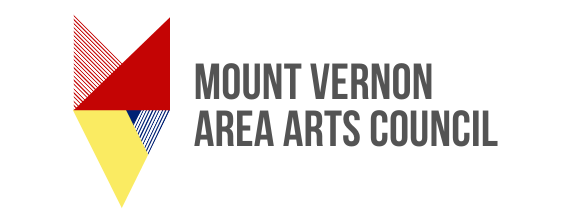 How were the MVAAC funds spent? Were all the MVAAC funds spent? What impact did the grant have in the community and/or the population served?Please include photographs and printed materials if applicable.